                       Проект оприлюднено   «___»_____________ 2017 рокуСУМСЬКА МІСЬКА РАДАVII СКЛИКАННЯ XІ СЕСІЯРІШЕННЯ  від __________ 2017 року № _____- МР   м. Суми               Внести зміни до рішення Сумської міської ради від від 05 жовтня 2016 року № 1161-МР «Про затвердження порядку залучення, розрахунку розміру і використання коштів пайової участі замовників будівництва у розвиток інфраструктури м. Суми та Типового договору про залучення, розрахунку розміру і використання коштів пайової участі замовників будівництва у розвиток інфраструктури м. Суми», а саме:           1. Розділ 6 «Звільнення від сплати пайової участі» доповнити пунктом 6.2. «В інших випадках рішення про звільнення замовника будівництва від сплати пайових коштів приймає виконавчий комітет Сумської міської ради за обгрунтованим поданням управління капітального будівництва та дорожнього господарства Сумської міської ради, погодженим з постійною комісією з питань планування соціально-економічного розвитку, бюджету, фінансів, розвитку підприємництва, торгівлі та послуг, регуляторної політики Сумської міської ради».            2. Організацію виконання рішення покласти на заступника міського голови згідно з розподілом обов’язків. Сумський міський голова                                                                       Лисенко О.М.Виконавець: Шилов В.В.Ініціатор розгляду питання- постійна комісія з питань планування соціально-економічного розвитку, бюджету, фінансів, розвитку підприємництва, торгівлі та послуг, регуляторної політики Сумської міської ради.Проект рішення підготовлено – управлінням капітального будівництва та дорожнього господарства Сумської міської ради.Доповідач: В.В. Шилов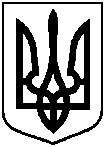 Про внесення змін до рішення Сумської міської ради від 05 жовтня 2016 року № 1161-МР «Про затвердження порядку залучення, розрахунку розміру і використання коштів пайової участі замовників будівництва у розвиток інфраструктури м. Суми та Типового договору про залучення, розрахунку розміру і використання коштів пайової участі замовників будівництва у розвиток інфраструктури м. Суми»Відповідно до протоколу засідання постійної комісії з питань планування соціально-економічного розвитку, бюджету, фінансів, розвитку підприємництва, торгівлі та послуг, регуляторної політики Сумської міської ради №____ від «____»______ 2017 року, відповідно до ст. 40 Закону України «Про регулювання містобудівної діяльності», керуючись статтею 26 Закону України «Про місцеве самоврядування в Україні», Сумська міська рада ВИРІШИЛА:Відповідно до протоколу засідання постійної комісії з питань планування соціально-економічного розвитку, бюджету, фінансів, розвитку підприємництва, торгівлі та послуг, регуляторної політики Сумської міської ради №____ від «____»______ 2017 року, відповідно до ст. 40 Закону України «Про регулювання містобудівної діяльності», керуючись статтею 26 Закону України «Про місцеве самоврядування в Україні», Сумська міська рада ВИРІШИЛА: